Return to: Clair Bloomfield, Governance & Compliance Manager.  Email with ‘Job Application’ in subject heading to clair.bloomfield@communitycvs.org.ukOr post to; Clair Bloomfield, Governance & Compliance Manager, Community CVS, Community Hub, 35 Railway Rd, Blackburn BB1 1EZ.Data Protection Act 2018. All information you have provided will be held in manual and electronic formats and only be used in line with the Data Protection Acts 2018. The information will be used to contact you with regards to your interest in the job vacancy specified.  This information will only be shared with the referees you have given and the shortlisting & interview panels.  We will keep the information for the duration of the interview process and if you are successful will form part of your personnel file.   If you are unsuccessful your information will be removed from all our systems.  You have the right to withdraw consent at any time by contacting Clair Bloomfield details below.Blackburn with Darwen Council for Voluntary Service is the data controller and is registered on the Data Protection Register (Z1938345). We will not share or divulge your details to any other third parties without your expressed consent.  You have a right to access your information by writing to Clair Bloomfield, Community CVS, Boulevard Centre, 45 Railway Road, Blackburn. BB1 1EZ email clair.bloomfield@communitycvs.org.uk Tel: 01254 583957.   GENDERAre you:		Female		Male            Prefer not to say ETHNIC ORIGINEthnic origin questions are not about nationality, place of birth or citizenship.  They are about colour and broad ethnic group.  UK citizens can belong to any of the groups indicated below.  Would you describe your ethnic origin as:White						British		Irish        	White Other Mixed						White & Black Caribbean  	White & Black African 		White & Asian           Mixed Other Asian or Asian British				Indian  	Pakistani 	 Bangladeshi Asian  	Asian British Other Black or Black British				Caribbean 	 African Black  	Black British Other Chinese Any other ethnic background 				Prefer not to say DISABILITYThe Disability Discrimination Act defines disability as a physical or mental impairment that has a substantial and long term adverse effect on the ability to carry out normal day-to-day activities.  This includes anybody with progressive illnesses such as cancer (even if you have fully recovered).Do you consider yourself to have a disability?	  Yes    	 No        Prefer not to say RELIGIONAre you:	Buddhist	     Christian 	Hindu          Jewish             Muslim            Rastafarian Sikh 	      No Religious Affiliation    Other   Prefer not to say SEXUAL ORIENTATIONAre you:  		Heterosexual    Bisexual       Gay / Lesbian    Transgender      Prefer not to say VACANCY DETAILSThe Person Specification for the job tells you which qualifications are essential or desirable.  Please list your relevant qualification in date order.  You will be considered for shortlisting only if you have the essential qualifications for the job.  If shortlisted, proof of qualifications will be required.SECONDARY EDUCATIONHIGHER / FURTHER EDUCATIONTRAINING COURSES / PROGRAMMES ATTENDEDPROFESSIONAL BODIESPlease give details of any professional bodies or guild or craft associations, together with the level of membership, e.g. Graduate, Associate, Member etc, and the date you were admitted to the body.This is one of the most important parts of the application form and should be completed carefully as it will be used to determine whether you are shortlisted or not.Look at the essential and desirable criteria for the post.  These describe the skills, experience, qualifications and abilities which are needed to do the job and both will be used to shortlist.  You must be able to show clearly in your form how you meet the criteria by providing evidence from your previous experience.  For example, if “IT Skills” are a requirement and you use a personal computer at home or work, you may say “I have experience of using word processing and spreadsheet packages (Word and Excel) to write letters and manage my finances, and can use the Internet and send emails”.Remember that you may refer to relevant examples arising out of domestic responsibilities, or leisure interests, such as membership of societies, voluntary work etc.You might find it useful to organise your information under the essential and desirable criteria headings used in the Person Specification.Do you have:Car Driving Licence			Yes 	   No 	       Full 	Provisional Do you have use of a car for work purposes?			Yes 		No Under the Rehabilitation of Offenders Act 1974, you are required to give details of any criminal convictions which are not “spent” (for further information see enclosed information).  In addition, you are also required to disclose any cautions and binding over orders that you have received in the last twelve months.  Failure to do so may render you liable to disciplinary action or dismissal.Have you any convictions that are not spent under the Rehabilitation of Offenders Act?		Yes 	No DISCLOSUREUnder legislation for the protection of children and vulnerable adults, you may be required to be checked by the Disclosure and Barring Service (previously CRB).  If the post you have applied for fits in this category you should read the enclosed guidance.Please give details of two people who are able to describe your suitability for this post.  One should be your present or last employer unless you have not worked before.  Do not include relatives or people with whom you live.Referee OneReferee TwoPlease return to:- clair.bloomfield@communitycvs.org.uk with the subject heading: Job Application.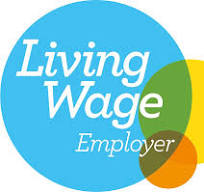 Or post to: Job ApplicationCommunity CVSThe Community Hub35 Railway RoadBLACKBURNBB1 1EZAPPLICATION FOR EMPLOYMENTCommunity CVS strives to be an Equal Opportunities Employer and welcomes applications from all sections of the community.PART ONE: Vacancy DetailsApplication for the post of:Service/ Project Area:Where did you see the vacancy advertised?PART TWO: Personal DetailsTitle:Forename:Surname:Address:Postcode:Tel (Daytime):Tel (Evening):Tel (Mobile):Email Address:Date of Birth:Age:Do you need a work permit to work in the UK?       YES/NONational Insurance Number:DECLARATIONBy supplying this information, you consent to it being processed for all employment purposes as defined in Data Protection legislation and its use in any verification checks that may be made.I am not subject to any immigration controls or restrictions which prohibit my undertaking work in the UK.I declare that the information given on these forms is true, complete and accurate.  I understand that by deliberately giving false or incomplete answers, I will be disqualified from this post or, in the event of my appointment, may be dismissed without notice.Signature:Date: EQUALITIES & DIVERSITY MONITORING FORMCommunity CVS is committed to providing equality of opportunity for all. To deliver a fair service we need to know who our applicants are and any of the answers you give will help us to provide a better service and eliminate discrimination of any kind.  Please state ethnic background: If yes, please give brief details of your disability:Please indicate if you require any reasonable adjustments to be made to enable you to fully participate in the selection process (such as wheelchair access, sign language interpreter etc).Please state:APPLICATION FOR EMPLOYMENTCommunity CVS strives to be an Equal Opportunities Employer and welcomes applications from all sections of the communityApplication for the post of:Service/ Project Area:EMPLOYMENT HISTORYPRESENT OR LAST EMPLOYER Employer’s name:Employer’s address:Employer’s Telephone no;Job Title:Date appointed:Salary / Wage:Notice Period:Date left:Reason for leaving:Brief description of present duties and levels of responsibilities (please attach a copy of your current job description if available):PREVIOUS EMPLOYMENT, WORK EXPERIENCE OR VOLUNTARY WORK(put most recent first)Dates(From-To)Name & address of employerJob title & main dutiesReason for leavingEDUCATION, QUALIFICATIONS AND TRAININGDates of studyDates of studyExaminations taken (or to be taken) Qualifications gained & gradesDate passedDates of studyDates of studyExaminations taken (or to be taken) and qualifications gained with gradesDate passedDate(s) attendedTitle of CourseCourse LengthHOW YOU MEET THE PERSON SPECIFICATIONPlease continue on to other pages if required.REASON FOR APPLYING (Please state why you are interested in the post)DRIVING LICENCE (if applicable to the post)CRIMINAL CONVICTIONSREFERENCESName:Address:Tel:E-Mail Address:Position:How long have you known this referee and in what capacity?Please tick this box if you do not wish your referee to be contacted without your prior permission Name:Address:Tel:E-Mail Address:Position:How long have you known this referee and in what capacity?Please tick this box if you do not wish your referee to be contacted without your prior permission 